Historie, samfund og kultur i Danmark (NODB09, NODA13) Præliminær lektionsplan, VT 2024Velkommen til kurset! Jeg glæder mig til at læse, se filmklip, lytte til podcast, diskutere kursets tekster, lave små rollespil og høre/læse jeres øvelser. Kontakter Vil I kontakte uddannelsesadministrator Edda Ahrent, studierektor Sanna Skärlund eller studievejleder Marina Hansson, finder I adresserne på SOLs hjemmeside. I kan selvfølgelig altid skrive til mig på Canvas og lone.koldtoft@nordlund.lu.se og evt. ringe 46 222 87 08. Jeg har kontor i L310. Hjælp og støtteHusk at kontakte studievejleder Marina Hansson, hvis du har brug for at tale med nogle om dine studier. Hun kan også henvise til Studenthälsan eller hjælpe til, hvis du har en funktionsvariation eller andet. https://www.lu.se/studera/livet-som-student/service-och-stod/studenthalsanInden hver lektion, har I: - læst tekster på nettet og i kompendiet/romankapitler/roman samt set videoer*. - besvaret spørgsmål til videoer og tekster. - tjekket edit (der kan forekomme lokaleændringer). Tryk på Danska: Grundkurs | Språk- och litteraturcentrum (lu.se) og klik videre på skema.*Sammenlign jeres svar til videoerne to og to eller i studiegrupperne. Har I forstået, hvad I har set og hørt? Det er eksamens pensum, så det er vigtigt, at I får svaret på spørgsmålene individuelt derhjemme. Vi har ikke tid til at gennemgå alle facit i undervisningen, så brug jeres studiegruppe. Fungerer gruppen ikke optimalt, så overvej at skifte gruppe.- Kahoot. Alle benytter deres telefon eller computer og er med hjemmefra. Kode oplyses, når vi mødes, https://kahoot.it/ OBS: Der er ikke krav om nærvær modsat vores færdighedskurser (mundtlig og skriftlig dansk), men kigger man på statistikken ved LU, så er der en tydelig sammenhæng mellem godkendt eksamen og aktiv deltagelse i undervisningen. Litteraturliste Tove Ditlevsen Barndommens gade (1941) Læs blot kap. 1 - 7. Se canvas.Hans Kirk Fiskerne (1928). Læs blot kap. 1 - 2. Se canvas.Bjarne Reuter (1991) Drengene fra Sankt Petri. Læs hele ungdomsromanen. Køb den fx som e-bog. Historien om Danmark med Lars Mikkelsen: Afsnit 7 – 10. https://www.dr.dk/drtv/serie/historien-om-danmark_145311En del af litteraturen består af link. Se under de enkelte lektionsgange. Der sker nogle det, at artikler og videoer pludselig afpubliceres på nettet. Skriv til mig, hvis det sker, så jeg kan nå at finde andre lignende link. TakKompendium (tekster og spørgsmål) ligger på Canvas. Samme sted finder I gruppespørgsmål, øvrige tekster og quizzer. ↑ Ovenstående litteratur er obligatorisk pensum, men vil I også gå ombord i en lille let tilgængelig hurtiglæst bog om Danmark, så kan Hans Hauges ”Danmark. Tænkepauser 8”, Århus Universitetsforlag: 2013, anbefales.Lyt til podcasten  ”Farvel til landbruget – goddag til økofascismen”, inden I kommer til undervisningen. Besvar spørgsmålene på Canvas.Fredag den 22.marts kl.10.15-12.00 (1)Den danske fortælling om landbruget, godt er småt & forestillingen om Danmark som en stamme omkring et lejrbålVelkommen til alle! Vi hilser på hinanden. Hej, hvad hedder du? Hvor kommer du fra? Hvilke danskkurser har du læst? Hvad er det sjoveste ved at læse dansk? Hvad er det kedeligste (kedelig=trokig)? Hvilken størrelse bruger du i sko? Hvad laver du i din fritid? Hvad skal du lave i din næste ferie? Osv.Gennemgang af lektionsplan og inddeling i studiegrupper. Flere studerende har allerede en studiegruppe (skrivegruppe fra kurset Skriftlig dansk), men nogle er små og skal udvides. Og nye fritstående studerende (der kun læser hsk), skal også placeres i en studiegruppe.Sang: https://gylle.dk/her-kommer-svinesangen-syng-med/ & https://www.youtube.com/watch?v=D3uheWPLVDgSang: https://hojskolesangbogen.dk/om-sangbogen/historier-om-sangene/m-n/marken-er-mejetStudiegruppearbejde eller individuelt før undervisningen: I har hørt podcasten ”Farvel til landbruget – goddag til økofascismen” og besvaret spørgsmålene. Læs venligst instruktionerne, inden I går i gang. Lyt til: https://www.dr.dk/radio/p1/skoenlitteratur-pa-p1/skoenlitteratur-pa-p1-2021-02-24  Se de to afsnit i begyndelsen af kurset, så vil det blive lettere for jer at følge med og forstå kursuslitteraturen. Det er super god historiefortælling. Jeg håber, at I får set begge programmer i serien: https://www.dr.dk/drtv/serie/historien-om-danmark_145311 Udsendelse 7 & 8. https://www.dr.dk/tv/se/historien-om-danmark/historien-om-danmark-3/historien-om-danmark-enevaelde-og-oplysningstidhttps://www.dr.dk/tv/se/historien-om-danmark/historien-om-danmark-3/historien-om-danmark-2GOD PÅSKEFERIE! Se gerne ”Historien om Danmark” på DR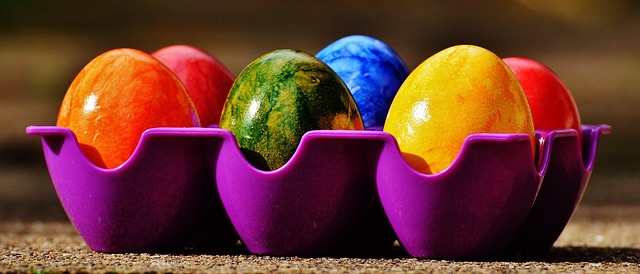 Tirsdag den 2.april kl.13.15-15.00 (2) Fra mellemstor flersproget stat til lilleput-statHjemmearbejde, inden du kommer til undervisningen. Læs: https://videnskab.dk/kultur-samfund/saa-stort-har-danmark-vaeretBesvar ”Så stort har Danmark været” på Uppgifter-Canvas.Se filmen og besvar spørgsmålene i kompendiet s. 26. Dansk Vestindien kort – film fra Nationalmuseet: https://www.youtube.com/watch?v=_L-S8tXePnESvar på spørgeskemaet (enkäten) s. 1 i kompendiet. Tegn gerne Rigsfællesskabet anno 2024. Altså Danmark (Jylland, Fyn, Sjælland, Lolland, Falster og øer, samt de største byer), Færøerne og Grønland.Læs Lones tekst B for Bjerg og Frederiksberg, Canvas.Dagens program Hugorm: https://www.youtube.com/watch?v=DYOv926VLCMTekst: https://hojskolesangbogen.dk/om-sangbogen/historier-om-sangene/j-l/kringsatt-av-fienderDanmark geografisk kort – et lille oplæg/quiz ved Lone.Gruppearbejde:  Spørgeskema: Sprog og identitet. Tal sammen i studiegrupperne. Side 1 i kompendiet. Er det ikke mærkeligt at tænke på, at mange af de danske konger kan have været bedre til tysk end dansk, da Danmark var en helstat? De øverste blandt de gejstlige var tit skrappe i latin. Hvad med jer selv? Og hvordan med de svenske konger?Hvordan er det gået med filmen og de to øvelser i dag?Torsdag den 4.april kl.10.15-12.00 (3)Fra flersproget stat til småstat. Guldkysten, Trankebar og De Vestindiske Øer. Hjemmearbejde Læs uddrag af Uffe Østergaard ”Danmark – småstat, imperium og kolonimagt” fra ”Danmark en kolonimagt”, GAD 2017. S. 2 – 3 i kompendiet. Hvis I har svært ved at læse teksten, har jeg lagt en tydeligere udgave ind i det nederste modul på Canvas.Læs og se: http://danmarkshistorien.dk/leksikon-og-kilder/vis/materiale/miniforedrag-kolonihistorie/  Film med lektor Niels Brimnes. Det tager bare 3 minutter.Skriv og se filmen ”Danmarks sorte samvittighed eller en undskyldning…”på ½ time, inden I kommer og besvar venligst de 18 spørgsmål i kompendiet s. 25 - 26 i kompendiet. https://www.youtube.com/watch?v=BszW9QvEloc  (29 minutter)  Læs http://www.kulturarv.dk/1001fortaellinger/da_DK/theme/danmark-som-kolonimagt Læs: https://danmarkshistorien.dk/oversigter/interaktivt-danmarkskort/interaktivt-danmarkskort/  Klik rundt på det interaktive kort og se, hvordan Danmarks areal har forandret sig gennem årene.Læs ”De Vestindiske Øer”: http://danmarkshistorien.dk/leksikon-og-kilder/vis/materiale/de-vestindiske-oeer-dansk-vestindien/Dagens program Virtuel byvandring 1: Læreren viser en lille pp om Danmarks kolonitid, trekantshandel og monumenter fra kolonihistorien (Danmark som kolonimagt). Og vi ser en lille video: http://www.sortsamvittighed.dk/sukkerrigdom-i-kbh.html# .Gruppearbejde: Besvar spørgsmålene s. 34 i kompendiet (Uffe Østergaards uddrag). Fælles gennemgang.Undskyldningens retorik. Evt. efter undervisningen, hvis ikke vi når det:Gruppearbejde om følgende spørgsmål: Skal Danmark undskylde sin kolonifortid? Ja, nej? Argumenter for:___________, Argumenter imod:____________________ Hver gruppe skriver en liste med både pro- og contraargumenter. Hvordan skal vi tale om det sorte kapitel i europæisk historie? Skal vi have nye ord i ordbogen? Alle studerende skriver noter ned, for I skal fremlægge for mig næste lektionsgang, hvad I har skrevet. Torsdag den 11.april kl.10.15-12.00 (4)Fra flersproget stat til småstat. (Norge, Island, Færøerne, Grønland)HjemmearbejdeSkriv og se videoen ”Lær grønlandsk” på youtube og besvar spørgsmålene s. 30 i kompendiet.Skriv og se videoen ”Tanker om Grønlands fremtid. Interview med unge grønlændere” på youtube og besvar spørgsmålene s. 28 - 29 i kompendiet.Læs lidt om sprogforholdene i Grønland: https://unric.org/da/sprog-og-politik-i-groenland/Læs Martin Breums interview med Niviaq Korneliussen, s. 4 – 7a i kompendiet.Lyt til podcast, hvor grøndlandske unge fortæller om, hvordan det er at leve I Grønland i dag: https://www.groenlandske-livshistorier.dk/podcast-unge/ Læs ”Island”: http://danmarkshistorien.dk/leksikon-og-kilder/vis/materiale/island/”Færøerne”: http://danmarkshistorien.dk/leksikon-og-kilder/vis/materiale/faeroeerne/ og ”Grønland”: http://danmarkshistorien.dk/leksikon-og-kilder/vis/materiale/groenland/Læs ”Har Grønland været en koloni?”, Information 10.marts, 2018. S. 50 – 55 i kompendiet.Læs: https://www.kristeligt-dagblad.dk/danmark/selvstyre-nu-egen-regningLæs Lones tekst G for Grønland eller K for Kalaallit Nunaat på Canvas.Se: Hun insisterede på at tale grønlandsk i folketingssalen - og så blev Karsten Hønge sur | Politik | DRKlog på Sprog | Hun glemte sit grønlandske | DR LYDDagens program Niviaq Korneliussen. Vi ser Korneliussens tale i Nordisk Ministerråd & diskuterer interviewet i kompendiet.De studerende diskuterer (se Canvas): Defin. af de tre kolonityper & er Grønland en koloni? Pro- et contraargumenter fra sidste uges øvelse. Blev vi færdige sidst.Fredag den 19.april kl.13.15-15.00 (5)Vejen til demokrati og Danmark til Eideren (1864)HjemmearbejdeLyt og skriv: ”Blev Danmark egentlig demokratisk med vedtagelsen af grundloven?” https://www.youtube.com/watch?v=0Xo-6zo9oP8, besvar spørgsmålene s. 32 i kompendiet.Læs ”Danmarks Riges Grundlov”(introduktion, I behøver ikke at læse hele loven): http://danmarkshistorien.dk/leksikon-og-kilder/vis/?tx_historyview_pi1[material]=75Læs ”Demokrati på dansk” http://www.ft.dk/Demokrati/~/media/PDF/publikationer/Undervisning/Demokrati_paa_dansk%20pdf.ashxLæs https://www.ft.dk/da/medlemmer/mandatfordelingenLæs og se den lille film: https://faktalink.dk/kvinders-rettigheder-faktalink-light/hvornar-fik-kvinder-stemmeretLæs ”Det danske demokrati fra 1849 og frem”: http://danmarkshistorien.dk/leksikon-og-kilder/vis/materiale/det-danske-demokrati-fra-1849-og-frem/?no_cache=1&cHash=dfc7d0abaea7ea367eb794a932568ba5Se miniforedraget om Grundloven (3 min.) http://danmarkshistorien.dk/leksikon-og-kilder/vis/materiale/grundloven/?no_cache=1&cHash=07aa8a665ef614165b2e645ab5ba5215Læs ”Danskhed er en moderne opfindelse”, http://videnskab.dk/kultur-samfund/danskhed-er-en-moderne-opfindelseLæs”1864 gav danskerne mindreværdskompleks”, i http://videnskab.dk/kultur-samfund/1864-gav-danskerne-mindrevaerdskomplekshttps://videnskab.dk/sporg-videnskaben/hvorfor-har-vi-nationalmelodierLæs om nationalsange:https://denstoredanske.lex.dk/nationalhymneSe gerne uddrag fra filmen ”Slagtebænk Dybbøl – historien om slaget ved Dybbøl 1864” https://vimeo.com/88728643Læs Lones tekst om V for venstre og højre på Canvas.Dagens programPP om ”Ny styreform i Danmark” (Sønderjylland).Gruppearbejde: Se diskussionsspørgsmål ”Nationalsang, grundlov og spirerende demokrati” på Canvas.En virtuel studietur 2. PP om Grundloven og nationale monumenter. Torsdag den 25.april kl.10.15-12.00  (gruppearbejde uden lærer*) & kl.13.00-14.45 (6)           *Jeg kommer over i lokalet og sætter gruppearbejdet i gang.                                                         HjemmearbejdeHøjskole- og andelsbevægelse Læs to kapitler i Hans Kirks roman: ”Fiskerne”, kap. 1 – 2. De ligger på Canvas under modulet Hans Kirks ”Fiskerne” og Tove Ditlevsens ”Barndommens gade”.Mød din studiegruppe kl.11 og besvar spørgsmålene sammen. Vær godt forberedt inden undervisningen.Læs om Kirks roman https://www.kristeligt-dagblad.dk/kirke-tro/hans-kirks-fiskerneLæs ”Landbosamfundet”: http://danmarkshistorien.dk/perioder/den-yngre-enevaelde-1784-1848/landbosamfundetLæs Husmænd”: http://danmarkshistorien.dk/leksikon-og-kilder/vis/materiale/husmaend/Læs”Sociale klasser i landbruget” : http://danmarkshistorien.dk/leksikon-og-kilder/vis/materiale/sociale-klasser-i-landbruget-i-1800-talletLæs ”Andelsbevægelsen”: https://natmus.dk/historisk-viden/danmark/nationalstaten-1849-1915/industri-og-landbrug/andelsbevaegelsen/& https://natmus.dk/historisk-viden/danmark/nationalstaten-1849-1915/industri-og-landbrug/det-nye-landbrug/Læs ”Grundtvigianismen i Danmark”: http://danmarkshistorien.dk/leksikon-og-kilder/vis/materiale/grundtvigianismen-i-danmark/ (husk at læse hele siden)Læs”Grundtvigs syn på demokrati”: http://danmarkshistorien.dk/leksikon-og-kilder/vis/materiale/grundtvigs-syn-paa-demokrati-1831-1866/Læs ”N.F.S. Grundtvigs syn på oplysning 1839” : http://danmarkshistorien.dk/leksikon-og-kilder/vis/materiale/n-f-s-grundtvig-oplysning-1839/Lyt til Grundtvigs sang: ”Er lyset for de lærde blot?” på: https://www.dr.dk/drtv/se/morgensang_-er-lyset-for-de-laerde-blot-og-sommerens-oe_191024Læs om højskolebevægelsen: https://www.hojskolerne.dk/om-hoejskole/hvad-er-en-hoejskole/hoejskolens-historie , https://www.youtube.com/watch?v=cwLQ4tSl-9YSe videoen om unge elever fra Vallekilde Højskole: En dag på Vallekilde Højskole (youtube.com)Læs Lones tekst om E for Efterskole – hvad i alverden er det? Teksten er på Canvas.Dagens program kl.13.00-14.45Vi synger ”Er lyset for de lærde blot?” Hvordan skal vi forstå teksten? https://www.dr.dk/drtv/se/morgensang_-er-lyset-for-de-laerde-blot-og-sommerens-oe_191024Kahoot 1 om ”Grundtvig - kultur, historie og samfund i dkay”. https://kahoot.it/Kahoot 2 om ”Landbrug og andelsbevægelse”. https://kahoot.it/Plenum Fiskerne og studiegruppearbejdet.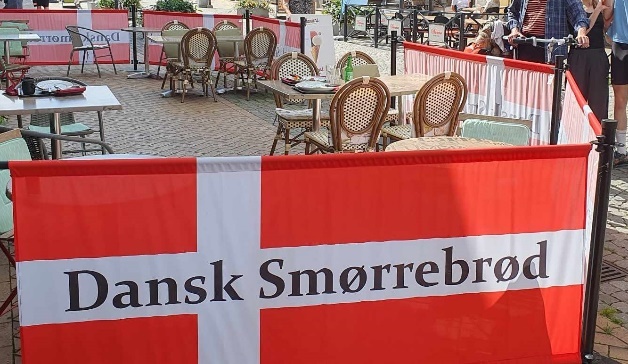 Fredag den 3.maj kl.10.15-11.45 (gruppearbejde uden lærer), frokost 11.45-12.30 og undervisning kl.12.30-14.00.  (8)                               Danmarks befrielse 4.maj, 1945Højskole- og andelsbevægelse, fortsættelse fra sidste lektionArbejderbevægelsen i Danmark og livet i byerneHjemmearbejdeLæs Tove Ditlevsens roman (de nævnte kapitler): ”Barndommens gade”. De ligger på Canvas.Lyt til Anne Linnets musik til ”Barndommens gade” på www.youtube.comSkriv og lyt ”Store danskere – Tove Ditlevsen” Side 27– 28 i kompendiet. https://www.youtube.com/watch?v=gLtGHO-FuwE  Se gerne hele filmen, selv om indsættelsesøvelsen kun varer få minutter.Læs: https://denstoredanske.lex.dk/arbejderbev%C3%A6gelsehttps://videnskab.dk/kultur-samfund/hvilken-fagforening-passer-til-digLæs:http://www.denstoredanske.dk/Danmarks_geografi_og_historie/Danmarks_historie/Danmark_1849-1945/arbejderbevægelsen_i_DanmarkLæs ”Velfærdsstaten”: https://denstoredanske.lex.dk/velf%C3%A6rdsstatLæs http://danmarkshistorien.dk/leksikon-og-kilder/vis/materiale/velfaerdsstaten-og-de-universelle-rettigheder/?no_cache=1Se filmen ”Velfærdsstaten” https://faktalink.dk/titelliste/velfaerdsstaten (4 min. 27 sek.)Skriv den lille quiz om fagforeninger (reklamefilm) på Canvas.Læs teksten ”Unge og fritidsjob i Danmark” marts 2024, se Canvas. Dagens program kl.10.15-14.00Gruppearbejde om ”Gruppespørgsmål til Barndommens Gade”: Se diskussionsspørgsmålene under modulet om ”Barndommens Gade” og ”Fiskerne”.Plenum ca. kl.11.30.Frokost.Vi synger: ”Du er så smuk og dejlig”, Danmarks første kvindeband Shit & Chanel https://www.youtube.com/watch?v=V6qALCFpVuU Hvordan gik quizzen om reklamefilmen fra 3-F på Canvas-Quiz?Rollespil: Holdet deles i to grupper. Fordele og ulemper/ Pro et contraargumenter med en FH-fagforening (tidligere hed det LO) og en ”Gul fagforening”. Tag udgangspunkt i artiklen på videnskab.dk, som I har læst til dagens lektion: https://videnskab.dk/kultur-samfund/hvilken-fagforening-passer-til-digEr du gået i gang med at læse ungdomsromanen Drengene fra Sankt Petri?Mandag den 6.maj kl.10.15-12.00 (9)Kvindefrigørelse (de fire bølger), ungdomsoprør og studenterbevægelseHjemmearbejdeSe videoen og besvar spørgsmålene om Finn Ejnar Madsen, der tager talerstolen til årsfesten: https://www.youtube.com/watch?v=GhA60YFra1A. Spørgsmålene under modul ”Spørgsmål til Thylejren, studenteroprør etc.”Læs ”Hippiekulturen” Teksten ligger på Canvas. Hjemmesiden eksisterer ikke mere. (http://www.faktalink.dk/titelliste/hippiekulturen-i-1960erne/hele-faktalinket-om-hippiekulturen-i-1960erne)Læs: https://kvinfo.dk/2020/04/06/roedstroemperne-vakte-opsigt-og-skabte-resultater/Læs ”Den nye kvindebevægelse 1970-1985”: http://danmarkshistorien.dk/leksikon-og-kilder/vis/materiale/den-nye-kvindebevaegelse-1970-1985/https://denstoredanske.lex.dk/kvindebev%C3%A6gelsenLæs: http://www.litteratursiden.dk/artikler/70erne-kvinder-litteratur-og-frigoerelse-om-lola-baidel Teksten ligger på Canvas, hjemmesiden eksisterer ikke mere.Kvindemuseet: https://www.kristeligt-dagblad.dk/kultur/museum-skifter-navn-i-fremtiden-hedder-kvindemuseet-koenLæs: ”Feminismens fjerde bølge?” og  ”Feminisme anno 2020” på Canvas . (kort oversigt over bølgerne)https://www.information.dk/kultur/2017/10/ludermanifestet-fuck-you-saette-kvinder-social-skammekrogLæs det korte uddrag fra Håndbog for feminister og dets modstandere, se Canvas under modul. (lille oversigt over kvinders landvindinger)Læs Lones tekst & K for kæreste og kønsneutrale strømninger på Canvas.Se gerne: Kortfilmen ”Fede tider” 1996  og Thomas Vinterbergs ”Kollektivet” fra 2016. 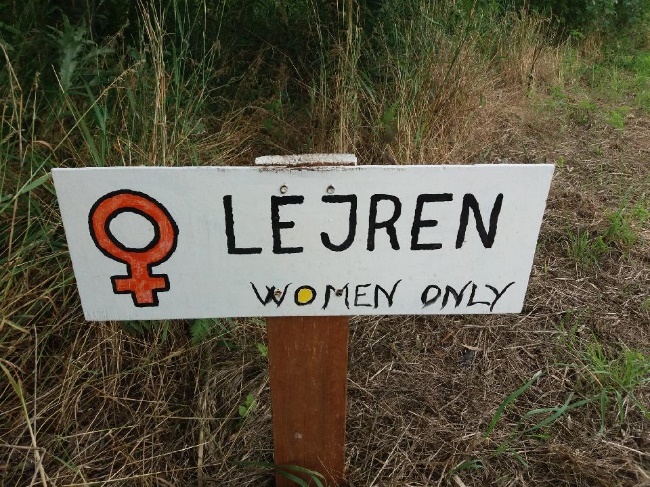 Dagens program Vi ser: https://www.youtube.com/watch?v=ZGZiFUo4k9MSkriv kahoot 4 ”Kvinders rettigheder, rødstrømper osv.”Skriv kahoot 5: ”Rettigheder i dkay”Gruppediskussion: Hvad mener I om debatten om kvindemuseet? https://konmuseum.dk/ og svar på spørgsmålene om ”Seksuel frigørelse” på Canvas under modulet ”Thylejr, studenteroprør og frigørelse”.Hvordan gik det med videoerne med Peter Ø og Finn E?Tirsdag den 14.maj kl.10.15-15.00 (12)2.verdenskrig – besættelse, samarbejde og modstand HjemmearbejdeSe og skriv: Video på youtube ”Hvide busser”, besvar spørgsmålene s. 22 i kompendiet. Se og skriv: Video på youtube ”Flugtens pris”, besvar spørgsmålene s. 23 i kompendiet.Poul Henningsen ”Man binder os på mund og hånd” (1940), med Outlandish https://www.youtube.com/watch?v=83qoTw2hAlg”I dit korte liv”: https://www.youtube.com/watch?v=q1Ew1EyGwmY Læs ”Anden Verdenskrig”: http://danmarkshistorien.dk/perioder/besaettelsestiden-1940-45/ I klikker på ”Besættelsestiden 1940-45” og læser alle 16 rubrikker fra ”9.april og den tyske fredsbesættelse” til og med ”Befrielsen og regeringsmagten”.  https://danmarkshistorien.dk/perioder/verdenskrigsepoken-1914-1945/besaettelsen-1940-1945Læs Lone Munksgaards flugt over Øresund, marts 2024, på Canvas.Se gerne filmen: Anne-Grethe Bjarup Riis´ film: ”Hvidstensgruppen”, findes også her: http://dreamfilmhd.sh/movies/details/637-hvidsten-gruppen/  Læs: https://www.dr.dk/nyheder/kultur/historie/ny-film-om-fejlbombningen-af-den-franske-skole-aegte-optagelser-viserSe gerne filmen: Ole Bornedal ”Skyggen af mit øje” fra 2021: https://www.dr.dk/nyheder/kultur/film/ny-film-om-et-af-danmarkshistoriens-grummeste-blodbad-er-medrivende-men-manglerLæs Morten Nielsen: ”Skæbne” http://www.1sted.dk/2verdenskrig/dokumentar/skæbne.aspxSe fx: https://filmcentralen.dk/museum/danmark-paa-film/tema/danmark-under-besaettelsen-et-overblikDagens programVi synger PHs (Poul Henningsen) ”Man binder os på mund og hånd” og ”I dit korte liv”.Gruppearbejde: Se spørgsmålene på Canvas under modul, titel: ”Gruppespørgsmål til Danmark under besættelsen.”Svar på video-øvelserne. Hvordan gik det derhjemme?Plenum. Hvordan gik gruppearbejdet? Et forsøg på et overblik over besættelsestiden i Danmark.Frokost kl.12.00-12.45.Kl.12.45-15.00 ser vi Historien om Danmark ”Det svære demokrati” og ”Velfærd og kold krig” med Lars Mikkelsen. Meget underholdende Danmarkshistorie. https://www.dr.dk/tv/se/historien-om-danmark/historien-om-danmark-3/historien-om-danmark-3https://www.dr.dk/tv/se/historien-om-danmark/historien-om-danmark-3/historien-om-danmark-4Vigtigt: Romanen skal være læst og diskuteret inden undervisningen.Tirsdag den 16.maj kl.13.15-15.00 i L303b (13)2.verdenskrig – modstand, likvidering og retsopgørHjemmearbejdeLæs Bjarne Reuter ”Drengene fra Sankt Petri”.Besvar spørgsmålene s. 35 og s. 35a i studiegrupperne inden undervisningen. Skriv og se video på youtube ”Churchill-klubben”, besvar spørgsmålene s. 24 i kompendiet.Peter Øvig Knudsen: ”Den kliniske metode” i Stikkerlikvideringer”, s. 8 - 16. Se filmen: https://www.youtube.com/watch?v=x1phx-EXVZ8  (4-5 min.)Læs nekrologen over Gunnar Dyrberg ”En af frihedskampens store helte er død”, se under modulet ”2.verdenskrig”.Læs PH og retsopgøret efter krigen http://danmarkshistorien.dk/leksikon-og-kilder/vis/materiale/poul-henningsen-strid-om-demokratiet-1946/?no_cache=1Dagens program Vi ser et klip af Matador, et af præmieafsnittene, hvor den ellers så skrøbelige Maude for alvor træder i karakter:https://www.dr.dk/bonanza/serie/154/matador/40367/matador---1824-hr-stein-iGruppearbejde om Dyrberg (stikkerlikvideringer) og Poul Henningsen (retsopgør), se under modulet 2.verdenskrig på Canvas.Diskussion af romanen ”Drengene fra Sankt Petri”.Torsdag den 23.maj kl.10.15-12.00 (15)Velfærdsstat, konkurrencestat, prekariat og meritokratiHjemmearbejdeSe filosof Anders Fogh Jensens og idéhistoriker Jens Erik Christensens diskussion om konkurrencestat og globalisering: https://www.youtube.com/watch?v=bElAYHTWRvA (knapt 10 min.)Besvar de fem spørgsmål til samtalen mellem Anders Fogh Jensen og Jens Erik Christensen. Se Canvas.Se Guy Standing: https://www.youtube.com/watch?v=nnYhZCUYOxs&t=302s Videoen tager 12 min.Læs om Prekariatet i kompendiet eller på canvas. Artikel af Malene Fenger-Grøndahl på Faktalink 2017.Læs Ove Kaj Pedersen og konkurrencestat:Et lille uddrag fra et interview i fagbladet Folkeskolen. Se modul på Canvas. Artiklen er ikke så lang. Kompendiet På tærsklen til en ny socialdemokratisme, interview med Michael Sandel i Information. 16.okt., 2021. S. 46 – 49 i kompendiet.Læs Lones tekst C for Copenhagen – er småt ikke længere godt?Dagens programLille PP om Pedersens konkurrencestat. Gruppearbejde s. 36-37 i kompendiet.Plenum og prekariat.PP om Copenhagen – Shanghai: Et nyt narrativ?Hvordan gik det med videoerne og spørgsmålene?Mandag den 27.maj kl.10.15-14.00 (17)Aktivistisk udenrigspolitik, velfærd og klimaHjemmearbejdeOuverturen (indledningen) fra Rige børn leger bedst. Et portræt af det danske klassesamfund af Lars Olsen mfl. Gyldendal 2021. Vær godt hjemme i teksten, så I kan diskutere den i undervisningen.Se: https://danmarkshistorien.dk/perioder/globale-tider-efter-1973/ (se videoen 8-9 min.)Læs og lyt til ”Velkommen hjem”: https://lyricstranslate.com/en/shaka-loveless-velkommen-hjem-lyrics.htmlAktivistisk udenrigspolitik s. 39 – 42 i kompendiet. (https://politiken.dk/debat/debatindlaeg/art5821617/Dansk-aktivisme-i-krig-eller-for-fred ) Læs: ”Danmark i krig igen”: http://danmarkshistorien.dk/leksikon-og-kilder/vis/materiale/den-danske-deltagelse-i-irak-krigen-2003-2007/Læs: Plambeck, Dy (2015) Krig og sprog. Dansk Noter marts 2015. S. 43 – 44.Læs: ”Ind i EF”: http://danmarkshistorien.dk/perioder/kold-krig-og-velfaerdsstat-1945-1973/ind-i-efLæs: ”EF og krisetider. Indledning”: http://danmarkshistorien.dk/perioder/ef-og-krisetider-1973-1989/Læs: https://www.berlingske.dk/politik/historisk-aftale-om-dansk-sikkerhedspolitik-paa-plads-milliarder-til (12.marts, 2022), se artiklen på Canvas.Dagens programBlev vi færdige sidste lektion?Studiegruppearbejde om Rige børn leger bedst, se spørgsmålene i kompendiet eller på canvas.En ouverture om Danmark i krig.Spørgsmål i forbindelse med eksamen.Fredag den 31.maj kl.8.00-13.00 skriftlig eksamen uden hjælpemidler på SOL.Læs ”Den danske koloni på Guldkysten”: http://danmarkshistorien.dk/leksikon-og-kilder/vis/materiale/den-danske-koloni-paa-guldkysten/https://danmarkshistorien.dk/vis/materiale/officielle-undskyldninger-1945/https://danmarkshistorien.dk/vis/materiale/debatten-om-en-officiel-undskyldning-for-slaveriet-i-dansk-vestindien-1998Se gerne filmene: ”Guldkysten” af Daniel Dencik 2015 og ”Peter von Scholten” af Palle Kjærulff-Schmidt 1987. 